НАГРАДНОЙ ЛИСТ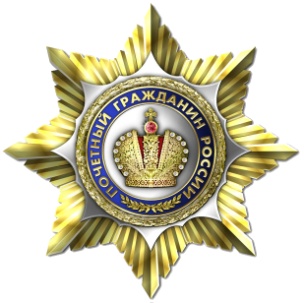 На представление к высшему ордену общественного признания «ПОЧЕТНЫЙ ГРАЖДАНИН РОССИИ»Исходящий номер письма:   ____________ от ___________Сведения о номинанте:Фамилия Имя Отчество_________________________________________________________Дата рождения ________________________________________________________________Должность и основное место работы ________________________________________________________________________________________________________________________________________________________________________________________________________________________________________________________________________________________Укажите количество участников в торжественной церемонии награждения от Вашей организации (в т.ч. номинант). ___________________________________________________Почтовый адрес предприятия (с  индексом)________________________________________ ____________________________________________________________________________________________________________________________________________________________Телефон (с кодом города)_______________________________________________________ e-mail__________________________________ http___________________________________Решение организационных вопросов поручено __________________________________________________ ________________________________________________________________________________________________________________________ тел (с кодом) _________________________________________________Подпись руководителя__________________________  Дата заполнения_____________________ М.П.Стоимость участия в банкете и концертной программе.Приложения:Карточка предприятия. Фотография номинанта. Характеристика с указанием конкретных заслуг номинанта. Характеристика лица, представленного к награждению  должна соответствовать статуту ордена. Статут  опубликован по адресу https://www.civil-society.org/pochetnyj-grazhdanin-rossiiВ характеристике должны быть отражены данные, характеризующие личность награждаемого, его квалификацию, сведения об эффективности и качестве работы, участии в общественной деятельности, а также конкретные трудовые заслуги, позволяющие объективно оценить вклад награждаемого в решение задач социального, экономического и культурного развития страны, защиты Отечества и укрепления его авторитета, других достижений. Наградной лист просим отправлять по электронной почтеINFO@CIVIL-SOCIETY.ORG       тел.:8 (968) 610-59-32Межрегиональная общественная организация патриотического воспитания граждан «Гражданское общество» имеет законное право на учреждение общественных наград согласно уставу и решению о государственной регистрации принятому ГУ Министерства юстиции. Окончательное решение о вручении наград принимается МОО «Гражданское общество». В наградной комплект входит общественная награда и удостоверение к ней. Количество наград не может превышать количество участников форума от Вашей организации.1 участник – 30 000 рублей2 участника – 55 000 рублей3 участника – 75 000 рублейБолее 3 -  22 500 рублей за участникаПочтовая отправка наградного комплекта – 20 000 рублейПочтовая отправка наградного комплекта – 20 000 рублей